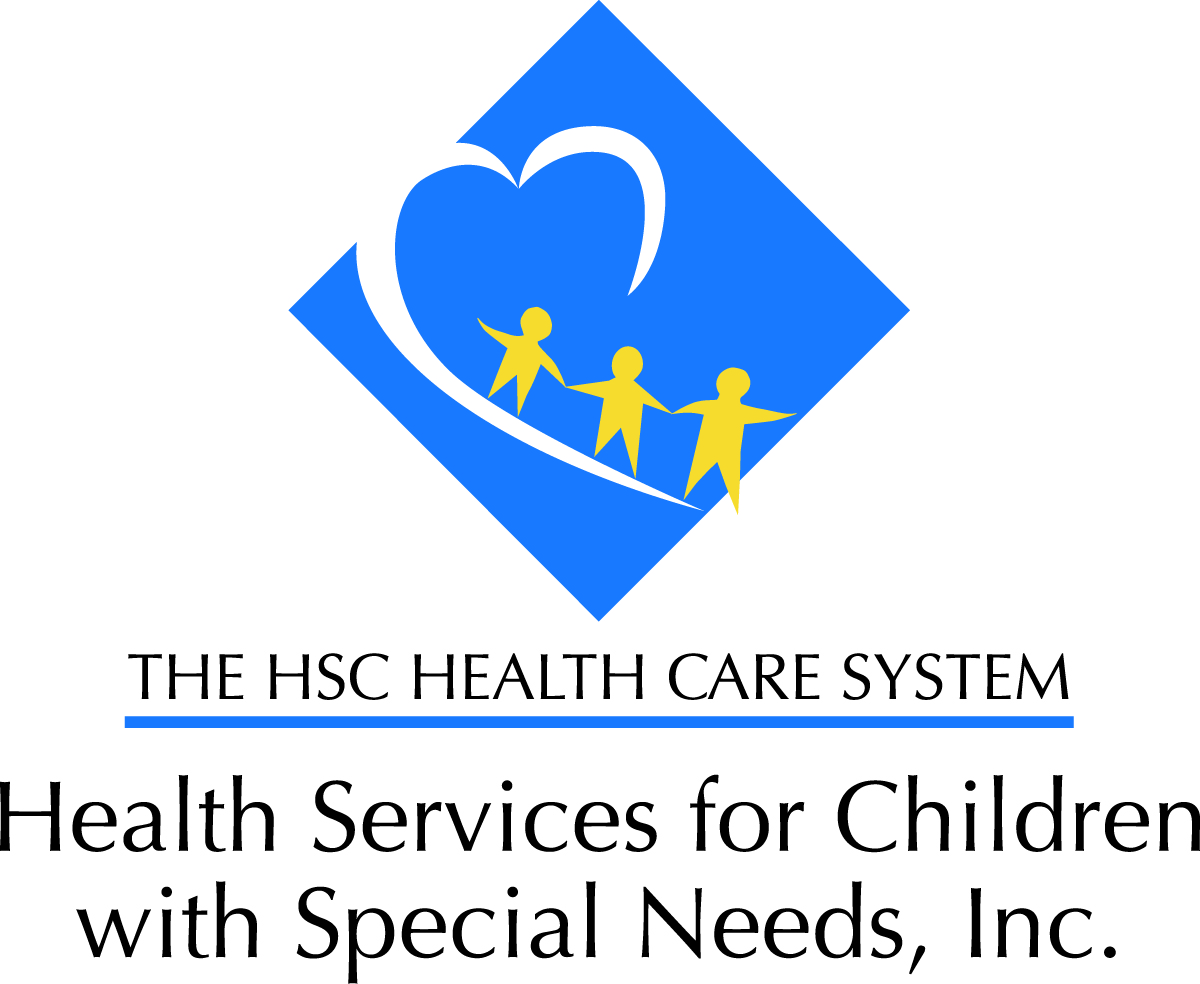 HSCSN Community Services Advisory Council (CSAC)Thursday, June 17, 2021	6:00pm – 8:00pm	HSCSN, Community Services Advisory Council – Committee NominationsSpecial presentations from DC Kincare Alliance.Registration Link: https://hschealth-org.zoom.us/meeting/register/tJIqfuqhqD0jGtZI6QvGNx-7inGHUaq7BD-QMeeting ID: 967 9396 6902Agenda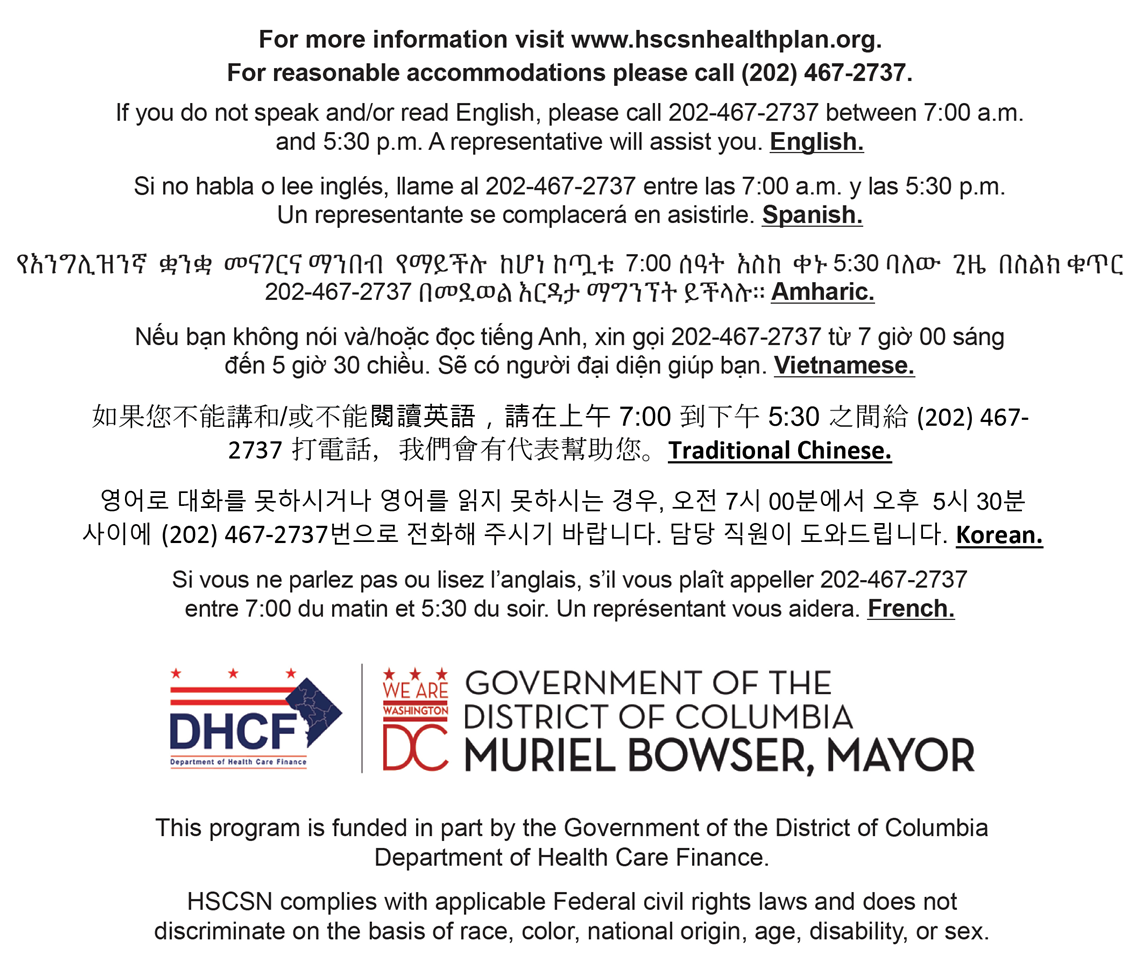 5:45-6:00Presenter Login Presenters will login6:00 - 6:05Call to order Welcome & IntroductionsKyndra Jones
Manager, Marketing & Community Engagement
Outreach6:05 - 6:10Opening RemarksCSAC minutes – review of March meeting.OLD BUSINESS / NEW BUSINESS Brian Gant.LCPC, Program Director of the Autism Unit& Associates for Renewal in EducationCSAC Co-Chair6:10 – 6:15o	COVID-19o	Bylaw ReviewEnrollee Engagement Survey: Event preferencesKyndra Jones
Manager, Marketing & Community Engagement
Outreach6:15 – 7:00Topic:  It Takes a Village—When Relatives Help Care for Children with Special Needs.Marla SpindelExecutive DirectorDC Kincare Alliance7:00- 7:10Open Floor for Q&A7:10 – 7:30Officer NominationsEnrollees and community participants 7:30 – 7:35HSCSN Leadership RemarksAnna DunnPresident of HSCSN7:35 - 7:40Upcoming Activities/Events & HSCSN AnnouncementsLisa Proctor
VP of Marketing & Outreach7:40 7:45                  Open Floor for Q&A7:40 7:45                  Open Floor for Q&A7:40 7:45                  Open Floor for Q&A7:45 – 7:55Announcements / Community EventsAll Participating Organizations7:55 - 8:00Enrollee Survey - ADJOURNMENT/SCHEDULING OF NEXT MTG. September 16th , 2021